Doves Class   Autumn Topic 2020 – What a Wonderful World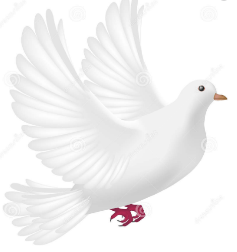 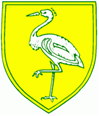 English:Here we are – Oliver Jeffers (Whole school book)The Tin Forest- Helen Ward Wayne AndersonThe Jolly PostMan Jannet and Allan AlhbergMaths: Number: Place valueNumber: addition and subractionMeasurement: MoneyScience:Humans including animalsLiving things and their habitatsRevision - materialsPSHE & RE:What makes a Christian person special? (T1)What is Christmas & Advent? (T2)Beginning and relonging: rules, building realtionship and new situationsArt & Design:Van Gogh as an artistSelf PortraitsSketching, drawing & paintingMusic:Hey You!Listening, appraisingPlaying instrumentsPE:Athletics (taught by class teacher)Games (taught by sports coach)Computing:Portraits using laptop/ipad packagesGeog/History:Famous person in history Neil ArmstrongName and locate continents & oceansName and locate & identify characteristics of the UK and surrounding areasEnrichment:Anti – Bullying week (16th – 20th  November) Christmas Design & Technology project- theme to be decidedEnrichment:Anti – Bullying week (16th – 20th  November) Christmas Design & Technology project- theme to be decidedEnrichment:Anti – Bullying week (16th – 20th  November) Christmas Design & Technology project- theme to be decided